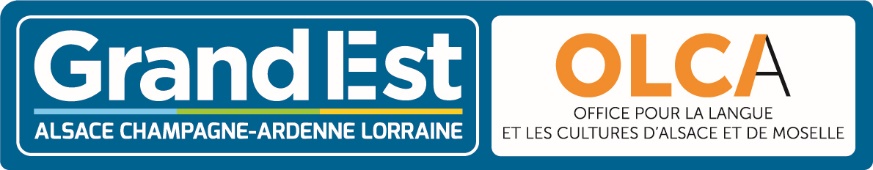 FICHE REPONSE 
APPEL A PROJETS 2019PRESENTATION DU CANDIDATNom de la structure ou du porteur de projet : 	Coordonnées : 	Nom du représentant légal : 	Téléphone : 	Courriel : 	Site internet : 	RENSEIGNEMENTS CONCERNANT LE DEMANDEURNature juridique : 	Objet de l’organisme (le cas échéant) : 	Date de création : 	Capital : 	Code NAF : 	N° SIRET : 	N° de la licence d’entrepreneur de spectacle : 	Catégorie de la licence : 	DOSSIER DE CANDIDATURE Nom du projet : 	Résumé : 	Public visé : 	Modalités pratiques d’exécution (détaillez votre stratégie, les moyens humains et les outils, et partenariats mobilisés pour la mettre en œuvre) :Le dossier complet à envoyer comporte les pièces suivantes : - Fiche réponse (à télécharger)- Présentation détaillée du projet proposé avec une note d’intention, pour convaincre de l’intérêt du projet- CV incluant une présentation des travaux et projets antérieurs - Budget détaillé incluant la vente du produit (à télécharger)- Autres organismes sollicités :	Nature des apports : Aides financières Accompagnement du projet (médiation, conseil, communication) Accueil en résidence  Programmation / DiffusionPriorité sera donnée aux projets bénéficiant d’autres financements.DÉCLARATION SUR L'HONNEURLe droit d'accès aux informations prévues par la loi n° 78-17 du 6 janvier 1978 relative à l'informatique, aux fichiers et aux libertés s'exerce auprès du service ou de l'Etablissement auprès duquel vous déposez ce dossier.Je soussigné(e), (nom et prénom) 	représentant(e) légal(e) de l'association / de la structure 	Si le signataire n'est pas le représentant légal de l'association, joindre le pouvoir lui permettant d'engager celle-ci.déclare :- que l'association / la structure est à jour de ses obligations sociales et fiscales (déclarations et paiements correspondants) ;- exactes et sincères les informations du présent formulaire, notamment relatives aux demandes de subventions déposées auprès d'autres financeurs publics Fait, le …………………………… à …………………………………… Signature